Informations relatives à l’emplacement et aux dimensionsCe document sera joint au formulaire de demande d'autorisation pour la publicité temporaire sur les routes.Une fois remplis, ils seront envoyés pour approbation à : mailto:administration@troistorrents.ch  et copie à frederic.clemenz@police.vs.ch  Annexe plan et photo :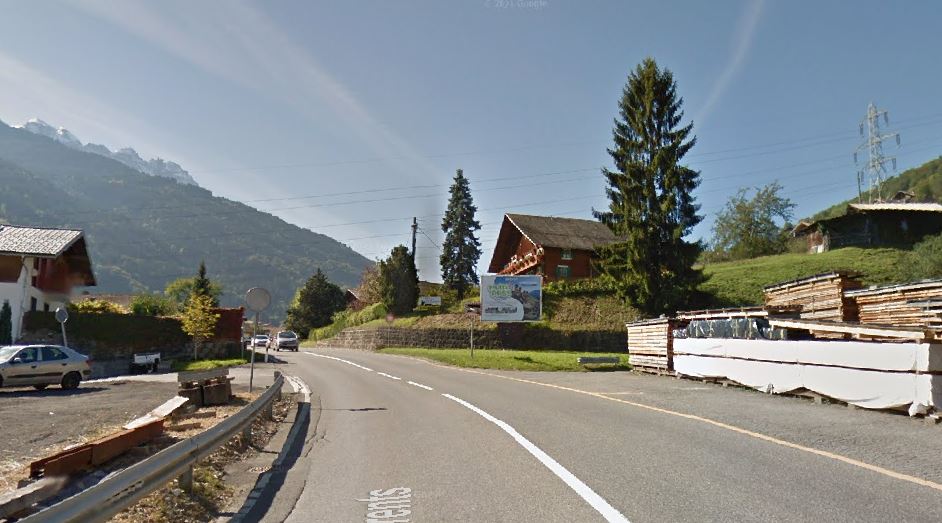 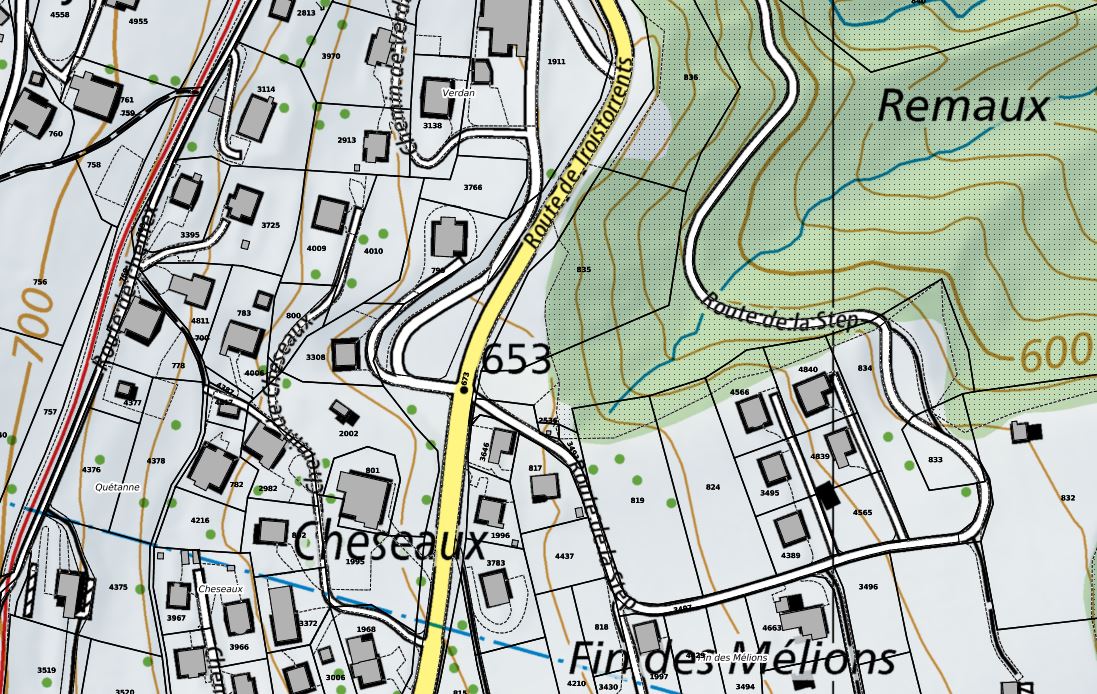 